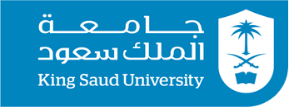 محتويات التقريرContents of the reportرقم الصفحةPage NumberمقدمةIntroductionالإجتماعاتMeetingsعدد البحوث الواردة للمجلةNumber of incoming researches to the Journalتوزيع البحوث الواردة للمجلة حسب التخصصDistribution of incoming researches to the Journal according to specializationتوزيع البحوث حسب المحكمينDistribution of the researches according to the evaluatorsأعداد المجلة المنشورةJournal Publicationsمقترحات هيئة التحريرEditorial Board Suggestionsأولا: المقدمة  Introductionوفيها يوضح رئيس هيئة التحرير قرار معالي مدير الجامعة في تشكيل هيئة تحرير المجلة، وعدد إصداراتها. بالإضافة إلى التطور الحاصل للمجلة منذ نشأتها إلى وقت التقريرThe editor in-chief clarifies the decision of His Excellency the President of the University in proposing the editorial board of the journal and its publications. In addition to the development of the journal from its inception to the time of the report.ثانياً:اجتماعات أعضاء هيئة التحرير  Editorial board meetingsجدول رقم (1)عدد اجتماعات هيئة التحرير للعام الجامعي  ( 144   /    144هـ)ثالثاً: عدد البحوث الواردة للمجلة  Number of submitted manuscriptsجدول رقم (2)عدد  البحوث الجديدة الواردة للمجلة وقرار هيئة التحرير للعام الجامعي   ( 144   /    144هـ)جدول رقم (3)عدد  البحوث المتبقية من العام الجامعي السابق   (144     هـ)جدول رقم (4)عدد  البحوث الجديدة الواردة للمجلة والتي تمت الموافقة على تحكيمها للعام الجامعي   ( 144   /    144هـ)رابعاُ: توزيع البحوث الواردة إلى المجلة حسب التخصص  Distribution of articles sent to the journal according to the specialityيتضمن هذا الجزء معلومات تفصيلية عن تخصص البحوث التي وردت إلى المجلة و الوضع العام من حيث قبولها للنشرفي جميع تخصصات المجلة وكذلك  المواضيع ذات العلاقة.This part includes detailed information about the specialty of the articles that submitted to the journal and the general situation in terms of its acceptance to publish at all journal's specializations.	جدول رقم (5)توزيع البحوث الوارده الى المجلة حسب التخصص   ( 144   /    144هـ)جدول رقم (6)توزيع البحوث الوارده الى المجلة للعام الجامعي   ( 144   /    144هـ)حسب أماكن محكمي البحوث ومجال تخصص البحثمنهجية التحكيم و الدول التي اختير منها المحكمين للأبحاث المرسلة لعام   144هـ  جدول رقم (7)أسماء محكمي البحوث الواردة الى المجلة للعام الجامعي   ( 144   /    144هـ)أسماء الدول التي أرسلت منها البحوثCountries from where received articles جدول رقم (8)عدد البحوث المنشورة في المجلد (  ) للعدد رقم ( ) للعام الجامعي   ( 144   /    144هـ)جدول رقم (9)عدد البحوث المعدة للنشر في المجلد( )للعدد رقم () للعام الجامعي   ( 144   /    144هـ)